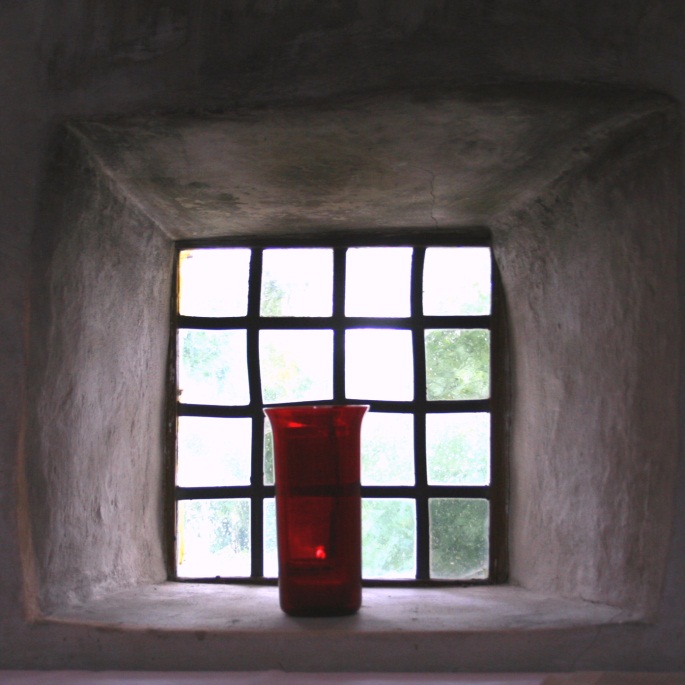 Ich bin die
Auferstehung 
	und das Leben. 
Wer an mich glaubt, 
	wird leben, 
auch wenn er stirbt!Joh 11,25Wir beten fürTheres Baieraus Laberweinting* 24. Oktober 1928    + 10. Dezember 2021Aussegnung	Mittwoch, 15.12.2021 um 17.00 UhrRosenkranz	anschließendRequiem	Donnerstag, 16.12.2021	um 10.00 UhrBeerdigung	anschließend